Name __________________________________________						Class ________________Winter Vacation HomeworkMake sure to show WORK for all the problems below.  This will count as an OPEN NOTEBOOK QUIZ.Graph the following equations. 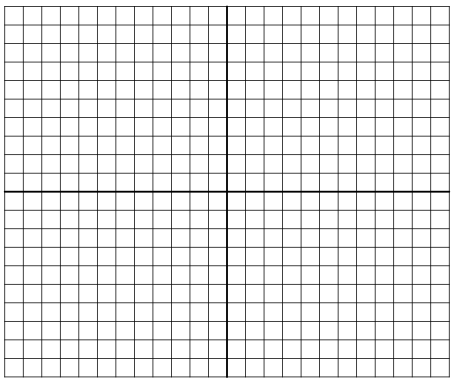 EXAMPLE		y = 4x – 3YOUR TURN:  		y = 2. Solve for variable y. Reduce each fraction and arrange into y = mx + b form.Find the PRODUCT of the following binomials. EXAMPLE: (2x + 3)(x – 9) 6. Solve for the value(s) of x. (keep in mind, some have more then 1 answer).EXAMPLE:					3 – 4x = x + 179. Use the Law of Exponents to simplify. REMEMBER: when you multiply expressions, multiply the coefficient and add the variables.When you divide, divide the coefficient (leave in a fraction if necessary) and subtract the variables.Label the variable, exponent, and coefficient. 		Example